* Умовні позначки: В - виконує, У - бере участь, П - погоджує, З - затверджує.ПОГОДЖЕНОКеруючий справамивиконавчого комітетуміської ради____________                  Наталія ШАБЕЛЬНИК         (підпис)                 (власне ім’я  ПРІЗВИЩЕ)   ___  ____________ 20___ року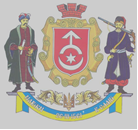 ВИКОНАВЧИЙ КОМІТЕТ СТАРОКОСТЯНТИНІВСЬКОЇ МІСЬКОЇ РАДИВИКОНАВЧИЙ КОМІТЕТ СТАРОКОСТЯНТИНІВСЬКОЇ МІСЬКОЇ РАДИВИКОНАВЧИЙ КОМІТЕТ СТАРОКОСТЯНТИНІВСЬКОЇ МІСЬКОЇ РАДИВИКОНАВЧИЙ КОМІТЕТ СТАРОКОСТЯНТИНІВСЬКОЇ МІСЬКОЇ РАДИВИКОНАВЧИЙ КОМІТЕТ СТАРОКОСТЯНТИНІВСЬКОЇ МІСЬКОЇ РАДИТехнологічна картка адміністративної послуги«Державна реєстрація інших речових прав відмінних від права власності»(назва адміністративної послуги)Технологічна картка адміністративної послуги«Державна реєстрація інших речових прав відмінних від права власності»(назва адміністративної послуги)Технологічна картка адміністративної послуги«Державна реєстрація інших речових прав відмінних від права власності»(назва адміністративної послуги)Технологічна картка адміністративної послуги«Державна реєстрація інших речових прав відмінних від права власності»(назва адміністративної послуги)Технологічна картка адміністративної послуги«Державна реєстрація інших речових прав відмінних від права власності»(назва адміністративної послуги)Розробник:Розробник:Розробник:Розробник:Затверджую:Затверджую:Затверджую: Відділ з питань державної реєстрації виконавчого комітету Старокостянтинівської міської радиНачальник відділу                                                                               М.П.______________         Юрій РЕШЕТНІК          (підпис)               (власне ім’я та ПРІЗВИЩЕ) Відділ з питань державної реєстрації виконавчого комітету Старокостянтинівської міської радиНачальник відділу                                                                               М.П.______________         Юрій РЕШЕТНІК          (підпис)               (власне ім’я та ПРІЗВИЩЕ) Відділ з питань державної реєстрації виконавчого комітету Старокостянтинівської міської радиНачальник відділу                                                                               М.П.______________         Юрій РЕШЕТНІК          (підпис)               (власне ім’я та ПРІЗВИЩЕ) Відділ з питань державної реєстрації виконавчого комітету Старокостянтинівської міської радиНачальник відділу                                                                               М.П.______________         Юрій РЕШЕТНІК          (підпис)               (власне ім’я та ПРІЗВИЩЕ)Міський головаМ.П._______________    Микола МЕЛЬНИЧУК           (підпис)                  (власне ім’я та ПРІЗВИЩЕ)Міський головаМ.П._______________    Микола МЕЛЬНИЧУК           (підпис)                  (власне ім’я та ПРІЗВИЩЕ)Міський головаМ.П._______________    Микола МЕЛЬНИЧУК           (підпис)                  (власне ім’я та ПРІЗВИЩЕ)Розроблено: ____.____.20___Розроблено: ____.____.20___Розроблено: ____.____.20___Розроблено: ____.____.20___Розроблено: ____.____.20___Розроблено: ____.____.20___Розроблено: ____.____.20___№п/пЕтапи опрацювання звернення про надання адміністративної послугиЕтапи опрацювання звернення про надання адміністративної послугиВідповідальна посадова особаДія *(В, У, П, З)Структурні підрозділи, відповідальні за етапи (дію,рішення)Строки виконання етапів(дії, рішення)Строки виконання етапів(дії, рішення)1Інформування про види послуг, порядок подання та перелік документів тощо.Інформування про види послуг, порядок подання та перелік документів тощо.Адміністратор ЦНАПВЦентр надання адміністративних послуг  виконавчого комітету Старокостянтинівської міської радиУ момент звернення.У момент звернення.2Прийняття/отримання документів, формування, друк та реєстрація заяви в базі даних заяв, на якій заявник проставляє власний підпис.Прийняття/отримання документів, формування, друк та реєстрація заяви в базі даних заяв, на якій заявник проставляє власний підпис.Адміністратор ЦНАПВЦентр надання адміністративних послуг  виконавчого комітету Старокостянтинівської міської радиУ момент звернення.У момент звернення.3Виготовлення електронних копій, шляхом сканування (у разі подання документів у паперовій формі) оригіналів документів та розміщення їх у Державному реєстрі прав.Виготовлення електронних копій, шляхом сканування (у разі подання документів у паперовій формі) оригіналів документів та розміщення їх у Державному реєстрі прав.Адміністратор ЦНАПВЦентр надання адміністративних послуг  виконавчого комітету Старокостянтинівської міської радиУ момент звернення.У момент звернення.4Передача за допомогою програмного забезпечення Державного реєстру прав документів до органу державної реєстрації прав.Передача за допомогою програмного забезпечення Державного реєстру прав документів до органу державної реєстрації прав.Адміністратор ЦНАПВЦентр надання адміністративних послуг  виконавчого комітету Старокостянтинівської міської радиУ момент звернення.У момент звернення.5Встановлення черговості розгляду заяв, зареєстрованих у базі даних заяв та перевірка документів на наявність підстав для зупинення розгляду заяви, зупинення державної реєстрації прав, відмови у проведенні державної реєстрації прав та прийняття відповідних рішень.Встановлення черговості розгляду заяв, зареєстрованих у базі даних заяв та перевірка документів на наявність підстав для зупинення розгляду заяви, зупинення державної реєстрації прав, відмови у проведенні державної реєстрації прав та прийняття відповідних рішень.ДержавнийреєстраторВВідділ з питань державної реєстрації виконавчого комітету Старокостянтинівської міської радиВ порядку черговості надходження.Строк не має перевищувати 5 робочих днів.Скорочені строки реєстрації іншого речового права, крім іпотеки:1) 2 робочі дні;2) 1 робочий день;3) 2 години.В порядку черговості надходження.Строк не має перевищувати 5 робочих днів.Скорочені строки реєстрації іншого речового права, крім іпотеки:1) 2 робочі дні;2) 1 робочий день;3) 2 години.6Прийняття рішення про державну реєстрацію іншого речового права (у разі відсутності підстав для зупинення розгляду заяви, зупинення державної реєстрації прав, відмови у проведені державної реєстрації права власності) або щодо відмови в такій реєстрації.Внесення до відкритого розділу або спеціального розділу Державного реєстру прав відповідних відомостей про речові права на нерухоме майно.Прийняття рішення про державну реєстрацію іншого речового права (у разі відсутності підстав для зупинення розгляду заяви, зупинення державної реєстрації прав, відмови у проведені державної реєстрації права власності) або щодо відмови в такій реєстрації.Внесення до відкритого розділу або спеціального розділу Державного реєстру прав відповідних відомостей про речові права на нерухоме майно.ДержавнийреєстраторВВідділ з питань державної реєстрації виконавчого комітету Старокостянтинівської міської радиСтрок не має перевищувати 5 робочих днів.Скорочені строки реєстрації іншого речового права, крім іпотеки:1) 2 робочі дні;2) 1 робочий день;3) 2 години.Строк не має перевищувати 5 робочих днів.Скорочені строки реєстрації іншого речового права, крім іпотеки:1) 2 робочі дні;2) 1 робочий день;3) 2 години.7Формування витягу з Державного реєстру прав  про проведену державну реєстрацію прав для подальшого використання заявникомта передача адміністратору Центру надання адміністративних послуг.Формування витягу з Державного реєстру прав  про проведену державну реєстрацію прав для подальшого використання заявникомта передача адміністратору Центру надання адміністративних послуг.ДержавнийреєстраторВВідділ з питань державної реєстрації виконавчого комітету Старокостянтинівської міської радиСтрок не має перевищувати 5 робочих днів    (інші речові права).Скорочені строки реєстрації іншого речового права, крім іпотеки:1) 2 робочі дні;2) 1 робочий день;3) 2 години.Строк не має перевищувати 5 робочих днів    (інші речові права).Скорочені строки реєстрації іншого речового права, крім іпотеки:1) 2 робочі дні;2) 1 робочий день;3) 2 години.8Видача/отримання  документів за результатом розгляду заяви. Видача/отримання  документів за результатом розгляду заяви. Адміністратор ЦНАПВЦентр надання адміністративних послуг  виконавчого комітету Старокостянтинівської міської радиНе раніше строків, за які заявником сплачено адміністративний збір за державну реєстрацію прав та їх обтяжень.Не раніше строків, за які заявником сплачено адміністративний збір за державну реєстрацію прав та їх обтяжень.Загальна кількість днів надання послугиЗагальна кількість днів надання послугиЗагальна кількість днів надання послугиЗагальна кількість днів надання послугиЗагальна кількість днів надання послугиЗагальна кількість днів надання послуги5Загальна кількість днів (передбачена законодавством)Загальна кількість днів (передбачена законодавством)Загальна кількість днів (передбачена законодавством)Загальна кількість днів (передбачена законодавством)Загальна кількість днів (передбачена законодавством)Загальна кількість днів (передбачена законодавством)5